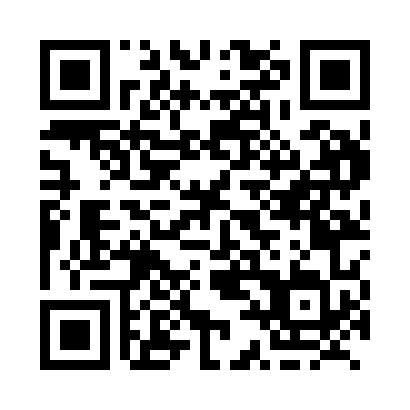 Prayer times for Salvail, Quebec, CanadaMon 1 Jul 2024 - Wed 31 Jul 2024High Latitude Method: Angle Based RulePrayer Calculation Method: Islamic Society of North AmericaAsar Calculation Method: HanafiPrayer times provided by https://www.salahtimes.comDateDayFajrSunriseDhuhrAsrMaghribIsha1Mon3:085:0712:566:208:4510:442Tue3:095:0812:576:208:4510:433Wed3:105:0812:576:208:4510:434Thu3:115:0912:576:198:4410:425Fri3:135:1012:576:198:4410:416Sat3:145:1012:576:198:4410:407Sun3:155:1112:576:198:4310:398Mon3:165:1212:586:198:4310:389Tue3:175:1312:586:198:4210:3710Wed3:195:1412:586:188:4210:3611Thu3:205:1412:586:188:4110:3512Fri3:225:1512:586:188:4010:3413Sat3:235:1612:586:188:4010:3314Sun3:255:1712:586:178:3910:3115Mon3:265:1812:586:178:3810:3016Tue3:285:1912:586:168:3710:2817Wed3:295:2012:596:168:3710:2718Thu3:315:2112:596:168:3610:2619Fri3:325:2212:596:158:3510:2420Sat3:345:2312:596:158:3410:2221Sun3:365:2412:596:148:3310:2122Mon3:375:2512:596:148:3210:1923Tue3:395:2612:596:138:3110:1824Wed3:415:2712:596:128:3010:1625Thu3:435:2812:596:128:2910:1426Fri3:445:3012:596:118:2810:1227Sat3:465:3112:596:108:2610:1128Sun3:485:3212:596:108:2510:0929Mon3:505:3312:596:098:2410:0730Tue3:515:3412:596:088:2310:0531Wed3:535:3512:596:078:2110:03